ПРАВИЛА  ПОВЕДЕНИЯ  В  БАССЕЙНЕ                     ДЛЯ  ВОСПИТАННИКОВ:внимательно слушать задание и выполнять его;входить в воду только по разрешению преподавателя;не стоять без движений в воде;не мешать друг другу;не наталкиваться друг на друга;не кричать;не звать на помощь, если в ней не нуждаешься;не топить друг друга;не бегать в помещении бассейна;проситься выйти по необходимости;выходить быстро по команде инструктора.При обучении прыжкам каждый воспитанник должен знать и соблюдать правила прыжков в воду: - Во время проведения прыжков в воду  необходимо соблюдать строгую дисциплину: не толкать и не торопить друг друга, внимательно слушать объяснения преподавателя.- Выполняются прыжки строго под наблюдением преподавателя и по его команде.- Очередная команда подается после того, как выполнившие прыжок дети, отплыли на безопасное расстояние или вышли из воды.- При прыжках в воду с твердой опоры  необходимо обхватывать пальцами ног передний край этой опоры, чтобы не поскользнуться и не упасть назад.- При выполнении прыжка вниз ногами нужно, попав в воду согнуть ноги в коленях.- Внимательно слушать объяснение техники прыжка инструктором.Соблюдение правил поведения в бассейне при организации плавания с детьми дошкольного возраста способствует обеспечению безопасности при проведении непосредственно образовательной деятельности.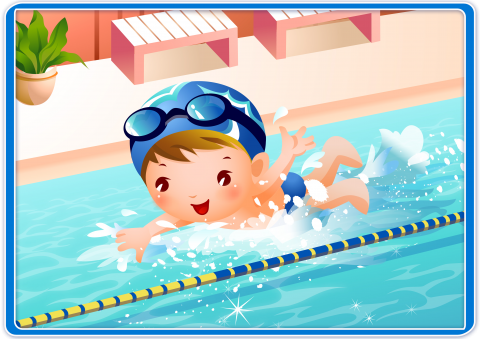 